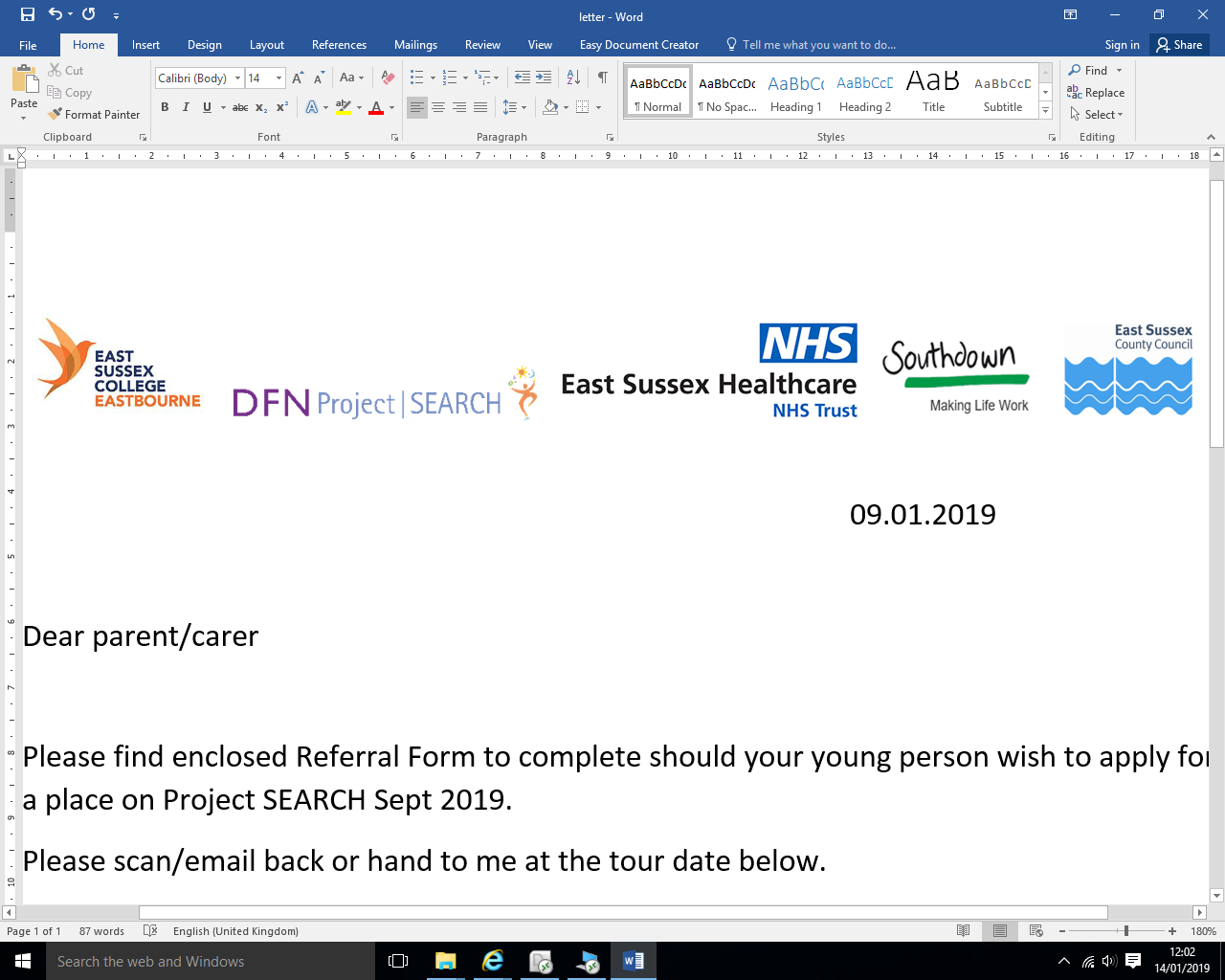 Applicant’s DetailsApplicant’s DetailsApplicant’s DetailsApplicant’s DetailsApplicant’s DetailsApplicant’s DetailsApplicant’s DetailsTitle:Title:Mr/ Mrs/Ms/MissMr/ Mrs/Ms/MissMr/ Mrs/Ms/MissMr/ Mrs/Ms/MissMr/ Mrs/Ms/MissForename:Forename:Surname (including any names previously known by)Surname (including any names previously known by)Home Telephone:Home Telephone:Mobile Telephone:Mobile Telephone:E-mail address:E-mail address:Address:Address:Date of Birth:Date of Birth:National Insurance Number:National Insurance Number:Main parent/carer contact:Main parent/carer contact:Preferred method of contact for parent/carer:Preferred method of contact for parent/carer:landline / text / mobile / e-mail / letterPlease provide details:: landline / text / mobile / e-mail / letterPlease provide details:: landline / text / mobile / e-mail / letterPlease provide details:: landline / text / mobile / e-mail / letterPlease provide details:: landline / text / mobile / e-mail / letterPlease provide details:: Best time to contact parent/carer:Best time to contact parent/carer:Anytime / mornings / afternoons / daytime / evenings / otherAnytime / mornings / afternoons / daytime / evenings / otherAnytime / mornings / afternoons / daytime / evenings / otherAnytime / mornings / afternoons / daytime / evenings / otherAnytime / mornings / afternoons / daytime / evenings / otherCan we contact the applicant directly?Can we contact the applicant directly?Yes / No               Preferred: text / mobile / e-mail Yes / No               Preferred: text / mobile / e-mail Yes / No               Preferred: text / mobile / e-mail Yes / No               Preferred: text / mobile / e-mail Yes / No               Preferred: text / mobile / e-mail Has the applicant any other communication needs which it would be helpful for us to know about?Has the applicant any other communication needs which it would be helpful for us to know about?Has the applicant any other communication needs which it would be helpful for us to know about?Has the applicant any other communication needs which it would be helpful for us to know about?Has the applicant any other communication needs which it would be helpful for us to know about?Has the applicant any other communication needs which it would be helpful for us to know about?Has the applicant any other communication needs which it would be helpful for us to know about?Referrer / key worker contact details:Referrer / key worker contact details:Name: Phone numberEmail:  Name: Phone numberEmail:  Name: Phone numberEmail:  Name: Phone numberEmail:  Name: Phone numberEmail:  Family DetailsFamily DetailsWho holds parental responsibility for the young person?[  ] Mother 	[  ] Father 	[   ] Both Mother and Father    [  ] Other (please give details)   Who holds parental responsibility for the young person?[  ] Mother 	[  ] Father 	[   ] Both Mother and Father    [  ] Other (please give details)   Who holds parental responsibility for the young person?[  ] Mother 	[  ] Father 	[   ] Both Mother and Father    [  ] Other (please give details)   Who holds parental responsibility for the young person?[  ] Mother 	[  ] Father 	[   ] Both Mother and Father    [  ] Other (please give details)   Who holds parental responsibility for the young person?[  ] Mother 	[  ] Father 	[   ] Both Mother and Father    [  ] Other (please give details)   MotherMotherFatherFatherFatherOther carerOther carerName: Address:Phone: Name: Address:Phone: Name: Address:Phone:   Name: Address:Phone:   Name: Address:Phone:   Name: Address:Phone:  Name: Address:Phone:  Applicants Ethnic Origin Applicants Ethnic Origin Applicants Ethnic Origin Applicants Ethnic Origin Applicants Ethnic Origin Applicants Ethnic Origin Applicants Ethnic Origin White BritishWhite BritishWhite BritishAsian / Asian British IndianAsian / Asian British IndianWhite IrishWhite IrishWhite IrishAsian / Asian British PakistaniAsian / Asian British PakistaniWhite OtherWhite OtherWhite OtherAsian / British BangladeshiAsian / British BangladeshiMixed White and Black CaribbeanMixed White and Black CaribbeanMixed White and Black CaribbeanAsian / Asian British OtherAsian / Asian British OtherMixed White and Black AfricanMixed White and Black AfricanMixed White and Black AfricanBlack / Black British CaribbeanBlack / Black British CaribbeanMixed White and AsianMixed White and AsianMixed White and AsianBlack / Black British AfricanBlack / Black British AfricanMixed White and OtherMixed White and OtherMixed White and OtherBlack / Black British OtherBlack / Black British OtherGypsyGypsyGypsyChinese / Other ethnic group:Chinese / Other ethnic group:Romany Romany Romany Other (please specify)Other (please specify)Irish TravellerIrish TravellerIrish TravellerDo not wish to answerDo not wish to answerApplicants Gender Applicants Gender Applicants Gender Applicants Gender Applicants Gender Applicants Gender Applicants Gender MaleMaleMaleTransgenderTransgenderFemaleFemaleFemaleUnsureUnsurePlease list any cultural or religious beliefs e.g., Atheism, Christianity, Buddhism Please list any cultural or religious beliefs e.g., Atheism, Christianity, Buddhism Please list any cultural or religious beliefs e.g., Atheism, Christianity, Buddhism Please list any cultural or religious beliefs e.g., Atheism, Christianity, Buddhism Please list any cultural or religious beliefs e.g., Atheism, Christianity, Buddhism Please list any cultural or religious beliefs e.g., Atheism, Christianity, Buddhism Please list any cultural or religious beliefs e.g., Atheism, Christianity, Buddhism Any current medical conditions:Any current medical conditions:Any current medical conditions:Allergies:Allergies:Allergies:Mental Health Conditions:Mental Health Conditions:Mental Health Conditions:Mobility Impairment:Mobility Impairment:Mobility Impairment:Sensory Impairment:Sensory Impairment:Sensory Impairment:Long standing illness or health condition:Long standing illness or health condition:Long standing illness or health condition:Learning disability/Difficulty and description:Learning disability/Difficulty and description:Learning disability/Difficulty and description:Please provide details and attach a copy of:An Education, Health and Care Plan (EHCP) Please provide details and attach a copy of:An Education, Health and Care Plan (EHCP) Please provide details and attach a copy of:An Education, Health and Care Plan (EHCP) Basic skills:#please enclose certificate of highest Level of Math & English to dateLiteracy/English level:  Numeracy/Math level: Can tell analogue time:     yes / no                     Can tell digital time: Yes/ No                           Independent traveller:     yes / no / has triedLiteracy/English level:  Numeracy/Math level: Can tell analogue time:     yes / no                     Can tell digital time: Yes/ No                           Independent traveller:     yes / no / has triedLiteracy/English level:  Numeracy/Math level: Can tell analogue time:     yes / no                     Can tell digital time: Yes/ No                           Independent traveller:     yes / no / has triedLiteracy/English level:  Numeracy/Math level: Can tell analogue time:     yes / no                     Can tell digital time: Yes/ No                           Independent traveller:     yes / no / has triedLiteracy/English level:  Numeracy/Math level: Can tell analogue time:     yes / no                     Can tell digital time: Yes/ No                           Independent traveller:     yes / no / has triedLiteracy/English level:  Numeracy/Math level: Can tell analogue time:     yes / no                     Can tell digital time: Yes/ No                           Independent traveller:     yes / no / has triedComputer skills:#please enclose certificate of highest Level of ICTGoogle search / social media use / emailing:               none / basic / intermediate / advancedMS Office packages:                                                          none /basic / intermediate / advancedGoogle search / social media use / emailing:               none / basic / intermediate / advancedMS Office packages:                                                          none /basic / intermediate / advancedGoogle search / social media use / emailing:               none / basic / intermediate / advancedMS Office packages:                                                          none /basic / intermediate / advancedGoogle search / social media use / emailing:               none / basic / intermediate / advancedMS Office packages:                                                          none /basic / intermediate / advancedGoogle search / social media use / emailing:               none / basic / intermediate / advancedMS Office packages:                                                          none /basic / intermediate / advancedGoogle search / social media use / emailing:               none / basic / intermediate / advancedMS Office packages:                                                          none /basic / intermediate / advancedEmployment aim / aspiration:In the words of the applicantEmployment aim / aspiration:In the words of the applicantKey areas that the applicant would like support to achieve this aim:Key areas that the applicant would like support to achieve this aim:Applicants previous work / work experience – please list most recent first – 0r please enclose CV if applicant has one (however rough it may be is as long as it has these details)Applicants previous work / work experience – please list most recent first – 0r please enclose CV if applicant has one (however rough it may be is as long as it has these details)Applicants previous work / work experience – please list most recent first – 0r please enclose CV if applicant has one (however rough it may be is as long as it has these details)Dates:Company:Duties:Dates:Company:Duties:Dates:Company:Duties:Applicants education:0r please enclose CV if applicant has one (however rough it may be as long at it has these details)Applicants education:0r please enclose CV if applicant has one (however rough it may be as long at it has these details)Applicants education:0r please enclose CV if applicant has one (however rough it may be as long at it has these details)College:Dates:Qualifications:School:Dates:Qualifications:The following criteria will be used as part of the recruitment process when selecting the interns for Project SEARCH. As the interns will spend most of their day in various departments in the Eastbourne Hospital, the criteria must be met on all accounts.Please tick to confirm the boxes and then sign below to confirm agreement subject to being offered a place:The following criteria will be used as part of the recruitment process when selecting the interns for Project SEARCH. As the interns will spend most of their day in various departments in the Eastbourne Hospital, the criteria must be met on all accounts.Please tick to confirm the boxes and then sign below to confirm agreement subject to being offered a place:The following criteria will be used as part of the recruitment process when selecting the interns for Project SEARCH. As the interns will spend most of their day in various departments in the Eastbourne Hospital, the criteria must be met on all accounts.Please tick to confirm the boxes and then sign below to confirm agreement subject to being offered a place:The following criteria will be used as part of the recruitment process when selecting the interns for Project SEARCH. As the interns will spend most of their day in various departments in the Eastbourne Hospital, the criteria must be met on all accounts.Please tick to confirm the boxes and then sign below to confirm agreement subject to being offered a place:The following criteria will be used as part of the recruitment process when selecting the interns for Project SEARCH. As the interns will spend most of their day in various departments in the Eastbourne Hospital, the criteria must be met on all accounts.Please tick to confirm the boxes and then sign below to confirm agreement subject to being offered a place:The following criteria will be used as part of the recruitment process when selecting the interns for Project SEARCH. As the interns will spend most of their day in various departments in the Eastbourne Hospital, the criteria must be met on all accounts.Please tick to confirm the boxes and then sign below to confirm agreement subject to being offered a place:Is aged 18-24 Is aged 18-24 Is ready to leave collegeIs ready to leave collegeReady to work (with support) Ready to work (with support) Willing to have immunisationsWilling to have immunisationsWilling to contribute to the cost of having a DBS check. Approx. £30Willing to contribute to the cost of having a DBS check. Approx. £30Willing to wear an NHS ID card & uniformWilling to wear an NHS ID card & uniformWilling to share health information and vaccination historyWilling to share health information and vaccination historyAble to follow instructionsAble to follow instructionsAble to navigate the site (with training)Able to navigate the site (with training)Willing to use public transport Willing to use public transport Has some work-related experienceHas some work-related experienceHas a good attendance recordHas a good attendance recordCan provide a referenceCan provide a referenceWants to find paid employmentWants to find paid employmentCan attend a full-time programmeCan attend a full-time programmeWants to learn in a hospital environmentWants to learn in a hospital environmentHas an Education, Health and Care planHas an Education, Health and Care planSignatures: Parent                                   StudentSignatures: Parent                                   StudentSignatures: Parent                                   StudentAdditional notes / comments:Additional notes / comments:Additional notes / comments:Additional notes / comments:Additional notes / comments:Additional notes / comments:Have you any spent or unspent criminal convictions or bindovers, or cautions, warnings or reprimands?      Yes/ NoHave you any spent or unspent criminal convictions or bindovers, or cautions, warnings or reprimands?      Yes/ NoHave you any spent or unspent criminal convictions or bindovers, or cautions, warnings or reprimands?      Yes/ NoHave you any spent or unspent criminal convictions or bindovers, or cautions, warnings or reprimands?      Yes/ NoHave you any spent or unspent criminal convictions or bindovers, or cautions, warnings or reprimands?      Yes/ NoHave you any spent or unspent criminal convictions or bindovers, or cautions, warnings or reprimands?      Yes/ NoReferrer’s reference: (recent Tutor/keyworker or if that is not possible parent/carer)I think this applicant will be a good candidate for Project SEARCH because:Referrer’s reference: (recent Tutor/keyworker or if that is not possible parent/carer)I think this applicant will be a good candidate for Project SEARCH because:Referrer’s reference: (recent Tutor/keyworker or if that is not possible parent/carer)I think this applicant will be a good candidate for Project SEARCH because:Referrer’s reference: (recent Tutor/keyworker or if that is not possible parent/carer)I think this applicant will be a good candidate for Project SEARCH because:Referrer’s reference: (recent Tutor/keyworker or if that is not possible parent/carer)I think this applicant will be a good candidate for Project SEARCH because:Referrer’s reference: (recent Tutor/keyworker or if that is not possible parent/carer)I think this applicant will be a good candidate for Project SEARCH because:Referrer SignatureDate:  Date:  Applicant SignatureDate: Date: Parent / Carer / Guardian SignatureDate: Date: 